Требования к товару (Описание объекта закупки)Раздел 1. СпецификацияРаздел 2. Описание объекта закупки* Требования к дополнительным характеристикам обусловлены потребностью Заказчика и не противоречат ст.33 44-Ф3.№п..пНаименование товараЕд. изм.Кол-во1Кровать для взрослых бытового назначенияшт.602Кровать для взрослых бытового назначенияшт.183Шкаф  для спальништ.484Тумба прикроватнаяшт.1005Стол для спальништ.706Стеллаж для спальни, тип 1шт.307Стеллаж для спальни, тип 2шт.22НаименованиеФункциональные и качественные характеристикиТребуемое значение показателяОбоснование включения дополнительных характеристик изделийОбщие требования: Мебель и конструктивные элементы мебели сочетаются с интерьерными решениями помещенийОбщие требования: Мебель и конструктивные элементы мебели сочетаются с интерьерными решениями помещенийОбщие требования: Мебель и конструктивные элементы мебели сочетаются с интерьерными решениями помещенийОбщие требования: Мебель и конструктивные элементы мебели сочетаются с интерьерными решениями помещений1. Кровать для взрослых бытового назначения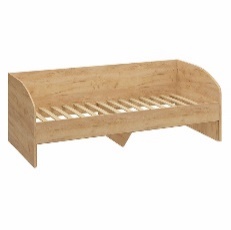 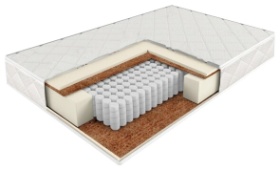 Характеристики по КТРУ:1. Кровать для взрослых бытового назначенияВид материала каркаса кроватиДерево1. Кровать для взрослых бытового назначенияКровать многояруснаяНет1. Кровать для взрослых бытового назначенияДополнительные характеристики:*1. Кровать для взрослых бытового назначенияГабаритные размеры  (ШхВхГ), мм2042 (±10)x720 (±10)x 943 (±10)Обусловлено необходимостью размещения в существующих конфигурациях спальных помещений1. Кровать для взрослых бытового назначенияГабаритные размеры  спального места (ДхШ), мм2000х900 (±10)ммОбусловлено необходимостью обеспечения удобства использования изделия1. Кровать для взрослых бытового назначенияКровать должна быть с трехсторонним ламинированным ограждением на одном уровне по высотесоответствиеОбусловлено необходимостью обеспечения удобства использования изделия1. Кровать для взрослых бытового назначенияВид материала изготовления Высококачественный ЛДСПОбусловлено необходимостью обеспечения прочности и долговечности использования1. Кровать для взрослых бытового назначенияТолщина ЛДСП, ммне менее 16Обусловлено необходимостью обеспечения прочности и долговечности использования1. Кровать для взрослых бытового назначенияТолщина кромки ПВХ, ммне менее 2Обусловлено необходимостью обеспечения прочности и долговечности использования1. Кровать для взрослых бытового назначенияЦвет ЛДСП [«Золотой дуб»]*Обусловлено необходимостью обеспечения эстетического вида изделия в соответствии с общей концепцией помещения1. Кровать для взрослых бытового назначенияСпальное место должно быть снабжено дополнительной средней опорой из ЛДСПсоответствиеОбусловлено необходимостью обеспечения прочности и долговечности использования1. Кровать для взрослых бытового назначенияМаксимальная нагрузка на спальное место, кгне менее 120Обусловлено необходимостью обеспечения прочности и долговечности использования1. Кровать для взрослых бытового назначенияВ комплект поставки входит матрассоответствиеОбусловлено необходимостью обеспечения удобства использования изделия1. Кровать для взрослых бытового назначенияГабаритные размеры матраса (ВхДхШ), мм200(±10)х2000х900Обусловлено необходимостью обеспечения удобства использования изделия1. Кровать для взрослых бытового назначенияМатрас должен быть двухсторонний, анатомический с ортопедическим эффектом, средней жесткостисоответствиеОбусловлено необходимостью обеспечения удобства использования изделия1. Кровать для взрослых бытового назначенияМатрас должен выдерживать регулярные интенсивные нагрузки, кг до 120Обусловлено необходимостью обеспечения прочности и долговечности использования1. Кровать для взрослых бытового назначенияСостав матраса: Чехол-жаккард синтетический стеганный на синтепонесоответствиеОбусловлено необходимостью обеспечения  долговечности использования изделия1. Кровать для взрослых бытового назначенияПенополиуретан  иКокосовое волокно с двух сторонсоответствиеОбусловлено необходимостью обеспечения  долговечности использования изделия за счет повышенной степени износостойкости поролона1. Кровать для взрослых бытового назначенияСистема поддержки: независимый пружинный блок TFK (h-140мм., плотность 512 пружин на одно спальное место каждая из которых помещена в отдельный чехол)соответствиеОбусловлено необходимостью обеспечения  долговечности использования изделия1. Кровать для взрослых бытового назначенияУсиление по периметру матрасасоответствиеОбусловлено необходимостью обеспечения прочности и долговечности использования2. Кровать для взрослых бытового назначения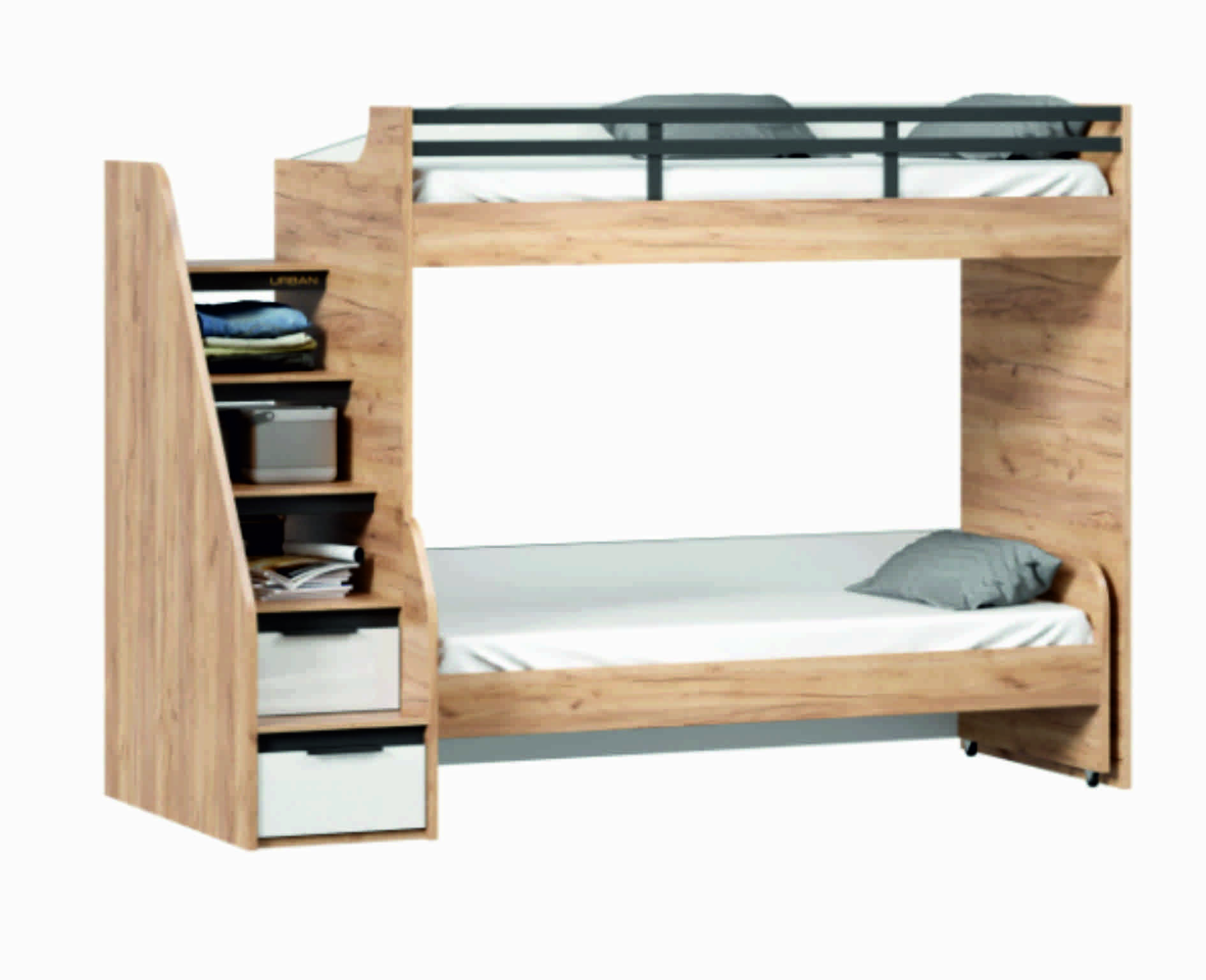 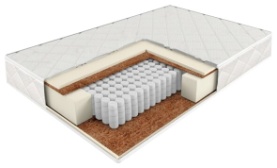 Характеристики по КТРУ:2. Кровать для взрослых бытового назначенияВид материала каркаса кроватиДерево2. Кровать для взрослых бытового назначенияКровать многояруснаяДа2. Кровать для взрослых бытового назначенияКоличество ярусов, штука22. Кровать для взрослых бытового назначенияДополнительные характеристики:*2. Кровать для взрослых бытового назначенияГабаритные размеры  (ШхГхВ), мм2522 (±10)x1115 (±10)x 1800 (±10)Обусловлено необходимостью размещения в существующих конфигурациях спальных помещений2. Кровать для взрослых бытового назначенияГабаритные размеры  спального места (ДхШ), мм2000х900 (±10)ммОбусловлено необходимостью обеспечения удобства использования изделия2. Кровать для взрослых бытового назначенияВид материала изготовленияВысококачественный ЛДСПОбусловлено необходимостью обеспечения прочности и долговечности использования2. Кровать для взрослых бытового назначенияТолщина ЛДСП, ммне менее 16Обусловлено необходимостью обеспечения прочности и долговечности использования2. Кровать для взрослых бытового назначенияКромка ПВХ должна быть в цвет корпуса и фасадовсоответствиеОбусловлено необходимостью обеспечения эстетического вида изделия2. Кровать для взрослых бытового назначенияТолщина кромки ПВХ, ммне менее 2Обусловлено необходимостью обеспечения прочности и долговечности использования2. Кровать для взрослых бытового назначенияЦвет ЛДСП [«Золотой дуб»]*Обусловлено необходимостью обеспечения эстетического вида изделия в соответствии с общей концепцией помещения2. Кровать для взрослых бытового назначенияКровать должна быть оснащена кроватным настилом и металлическим ограничителем спального местасоответствиеОбусловлено необходимостью обеспечения удобства использования изделия2. Кровать для взрослых бытового назначенияЛаты настила должны быть установлены на металлические продольные царги с латодержателямисоответствиеОбусловлено необходимостью обеспечения удобства использования изделия2. Кровать для взрослых бытового назначенияМаксимальная нагрузка на спальное место, кгне менее 80Обусловлено необходимостью обеспечения прочности и долговечности использования2. Кровать для взрослых бытового назначенияУ кровати правосторонней с левой стороны и у кровати левосторонней с правой стороны должна располагаться интегрированная лестницасоответствиеОбусловлено необходимостью обеспечения удобства использования изделия2. Кровать для взрослых бытового назначенияШирина интегрированной лестницы, ммНе менее 444Обусловлено необходимостью обеспечения удобства использования изделия2. Кровать для взрослых бытового назначенияИнтегрированная лестница должна быть изготовлена  из ЛДСП  с 5 ступенями с планками под каждой соответствиеОбусловлено необходимостью обеспечения прочности и долговечности использования2. Кровать для взрослых бытового назначенияПланка из ЛДСП толщиной не менее 16 мм чёрного цвета должна обеспечивать усиление ступенейсоответствиеОбусловлено необходимостью обеспечения прочности и долговечности использования2. Кровать для взрослых бытового назначенияПод двумя нижними ступенями должны располагаться ящики для хранения на направляющих неполного выдвижениясоответствиеОбусловлено необходимостью обеспечения удобства использования изделия2. Кровать для взрослых бытового назначенияРазмеры фасадов ящиков (ШхГ), мм440х207(±10)Обусловлено необходимостью обеспечения удобства использования изделия2. Кровать для взрослых бытового назначенияЦвет фасадов ящиков ["Белый" лак глянец]*Обусловлено необходимостью обеспечения эстетического вида изделия в соответствии с общей концепцией помещения2. Кровать для взрослых бытового назначенияМаксимальная нагрузка на ступени лестницы, кгне менее 100Обусловлено необходимостью обеспечения прочности и долговечности использования2. Кровать для взрослых бытового назначенияМежду двумя опорными стенками кровати под спальным местом должна быть образована ниша соответствиеОбусловлено необходимостью обеспечения удобства использования изделия2. Кровать для взрослых бытового назначенияГабаритные размеры ниши (ШхВхГ), мм2000х1400х940(±10)Обусловлено необходимостью обеспечения удобства использования изделия2. Кровать для взрослых бытового назначенияВ нишу должна быть установлена выкатная кровать на колесной опоре с кроватным настилом в комплекте.соответствиеОбусловлено необходимостью обеспечения удобства использования изделия2. Кровать для взрослых бытового назначенияГабаритные размеры выкатной кровати (ШхВхГ), мм 1924х610х846(±10)Обусловлено необходимостью обеспечения удобства использования изделия2. Кровать для взрослых бытового назначенияГабаритные размеры выкатной кровати (спальное место) (ДхШ), мм1900х800(±10)Обусловлено необходимостью обеспечения удобства использования изделия2. Кровать для взрослых бытового назначенияВ комплект поставки входит два матраса соответствиеОбусловлено необходимостью обеспечения удобства использования изделия2. Кровать для взрослых бытового назначенияГабаритные размеры первого матраса (ВхДхШ), мм200(±10)х2000х900Обусловлено необходимостью обеспечения удобства использования изделия2. Кровать для взрослых бытового назначенияГабаритные размеры второго матраса (ВхДхШ), мм200(±10)х1900х800Обусловлено необходимостью обеспечения удобства использования изделия2. Кровать для взрослых бытового назначенияМатрасы должны быть двухсторонние, анатомические с ортопедическим эффектом, средней жесткостисоответствиеОбусловлено необходимостью обеспечения удобства использования изделия2. Кровать для взрослых бытового назначенияМатрасы должны выдерживать регулярные интенсивные нагрузки, кгдо 120Обусловлено необходимостью обеспечения прочности и долговечности использования2. Кровать для взрослых бытового назначенияСостав матрасов: Чехол-жаккард синтетический стеганный на синтепонесоответствиеОбусловлено необходимостью обеспечения  долговечности использования изделия2. Кровать для взрослых бытового назначенияПенополиуретан  иКокосовое волокно с двух сторонсоответствиеОбусловлено необходимостью обеспечения  долговечности использования изделия за счет повышенной степени износостойкости поролона2. Кровать для взрослых бытового назначенияСистема поддержки: независимый пружинный блок TFK (h-140мм., плотность 512 пружин на одно спальное место каждая из которых помещена в отдельный чехол)соответствиеОбусловлено необходимостью обеспечения  долговечности использования изделия2. Кровать для взрослых бытового назначенияУсиление по периметру матрасасоответствиеОбусловлено необходимостью обеспечения прочности и долговечности использования3. Шкаф  для спальни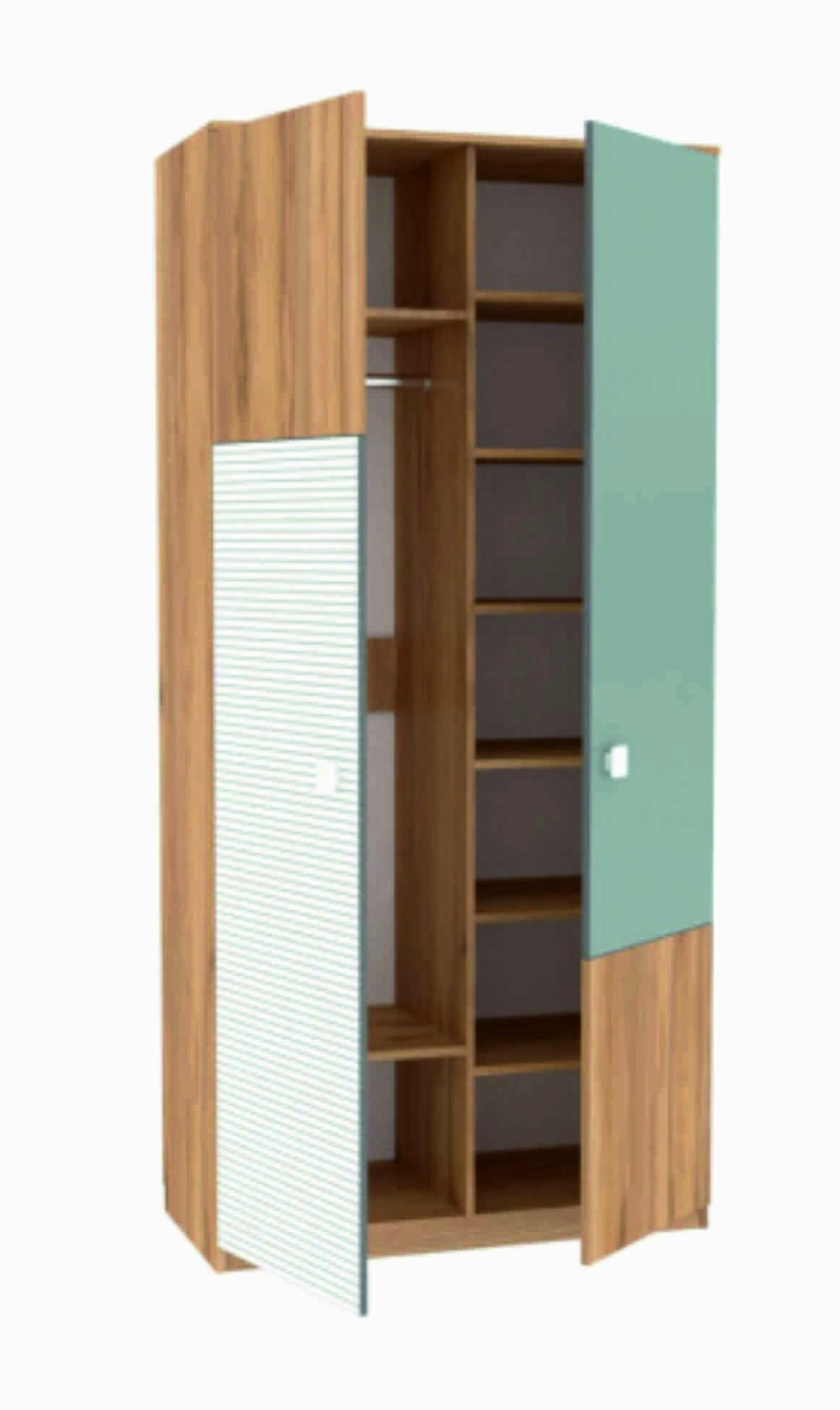 Габаритные размеры  (ШхВхГ), мм1000(±10) x2092(±10)x460(±10) 3. Шкаф  для спальниВид материала изготовлениявысококачественный ЛДСП3. Шкаф  для спальниТолщина ЛДСП, ммНе менее 163. Шкаф  для спальниМатериал торцевых поверхностейКромка ПВХ3. Шкаф  для спальниТолщина кромки ПВХ корпуса и дверей, ммНе менее 23. Шкаф  для спальниТолщина кромки ПВХ полок, ммНе менее 0,43. Шкаф  для спальниМатериал изготовления задней стенкиОДВП3. Шкаф  для спальниТолщина ОДВП, ммНе менее 43. Шкаф  для спальниЦвет ОДВП[Глянцевый белый]*3. Шкаф  для спальниШкаф разделен на две секциисоответствие3. Шкаф  для спальниШирина каждой секции, мм474(±10)3. Шкаф  для спальниШкаф должен быть оснащен двумя составными распашными дверями: одна – [цвет «Дуб золотой» комбинируется с «Белым» с рисунком лак глянец, вторая - цвет "Дуб золотой" комбинируется с «сумеречным голубым» лак глянец]*соответствие3. Шкаф  для спальниРучки -пластиковые, [квадратной формы 60х60мм, цвет-белый]*соответствие3. Шкаф  для спальниОдна секция шкафа должна иметь не менее двух полок (сверху и снизу) и штангусоответствие3. Шкаф  для спальниВысота ниши между полками, мм Не менее 1384 3. Шкаф  для спальниВторая секция должна иметь полкиНе менее 6 полок3. Шкаф  для спальниРасстояние между полками варьируется, ммот 250 до 295 3. Шкаф  для спальниМаксимальная нагрузка на полку, кг не менее 153. Шкаф  для спальниОпоры шкафа регулируемые по высоте в диапазоне, мм  15(±1)3. Шкаф  для спальниФасады: правый и левый должны иметь возможность замены местами.соответствие4. Тумба прикроватная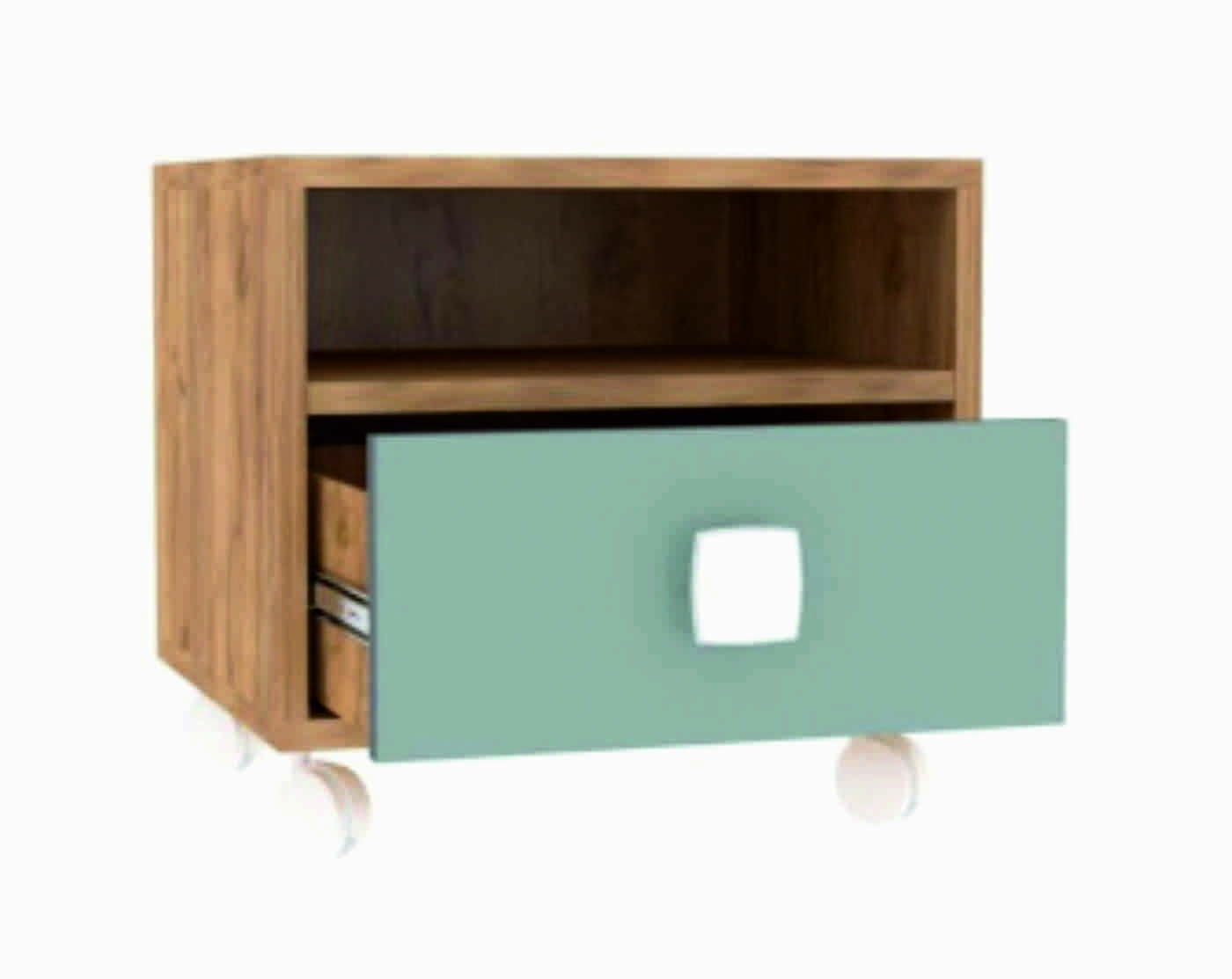 Характеристики по КТРУ:4. Тумба прикроватнаяВид материала корпусаЛДСП4. Тумба прикроватнаяТип каркасаДеревянный4. Тумба прикроватнаяДополнительные характеристики:*4. Тумба прикроватнаяТумба выкатнаясоответствиеОбусловлено необходимостью обеспечения удобства использования изделия4. Тумба прикроватнаяГабаритные размеры  (ШхВхГ), мм(высота изделия указана с учетом опор)390(±10)x400(±10)x 354(±10)Обусловлено необходимостью размещения в существующих конфигурациях спальных помещений4. Тумба прикроватнаяТолщина ЛДСП, ммНе менее 16Обусловлено необходимостью обеспечения прочности и долговечности использования4. Тумба прикроватнаяЦвет корпуса тумбочки [«Золотой дуб»]*Обусловлено необходимостью обеспечения эстетического вида изделия в соответствии с общей концепцией помещения4. Тумба прикроватнаяКрая корпуса и фасада Кромка ПВХОбусловлено необходимостью обеспечения прочности и долговечности использования4. Тумба прикроватнаяКромка ПВХ должна быть в цвет ЛДСПсоответствиеОбусловлено необходимостью обеспечения эстетического вида изделия4. Тумба прикроватнаяТолщина ПВХ, ммНе менее 2Обусловлено необходимостью обеспечения прочности и долговечности использования4. Тумба прикроватнаяВ верхней части тумбочки должна располагаться нишасоответствиеОбусловлено необходимостью обеспечения удобства использования изделия4. Тумба прикроватнаяВысота ниши, ммне менее 97Обусловлено необходимостью обеспечения удобства использования изделия4. Тумба прикроватнаяВ нижней части должен быть расположен 1 ящик на направляющих неполного выдвижениясоответствиеОбусловлено необходимостью обеспечения удобства использования изделия4. Тумба прикроватнаяГабаритные размеры фасада ящика, мм350х154(±10)Обусловлено необходимостью обеспечения прочности и долговечности использования4. Тумба прикроватнаяЦвет фасада ящика [«сумеречно голубой» лак глянец]*Обусловлено необходимостью обеспечения эстетического вида изделия в соответствии с общей концепцией помещения4. Тумба прикроватнаяРучка -пластиковая, [квадратной формы 60х60мм, цвет-белый]*соответствиеОбусловлено необходимостью обеспечения удобства использования изделия4. Тумба прикроватнаяТумба оснащена четырьмя колесными опорами [белого цвета]* с тормозомсоответствиеОбусловлено необходимостью обеспечения удобства использования изделия4. Тумба прикроватнаяМаксимальная нагрузка на ящик, кгне менее 15Обусловлено необходимостью обеспечения прочности и долговечности использования5. Стол для спальни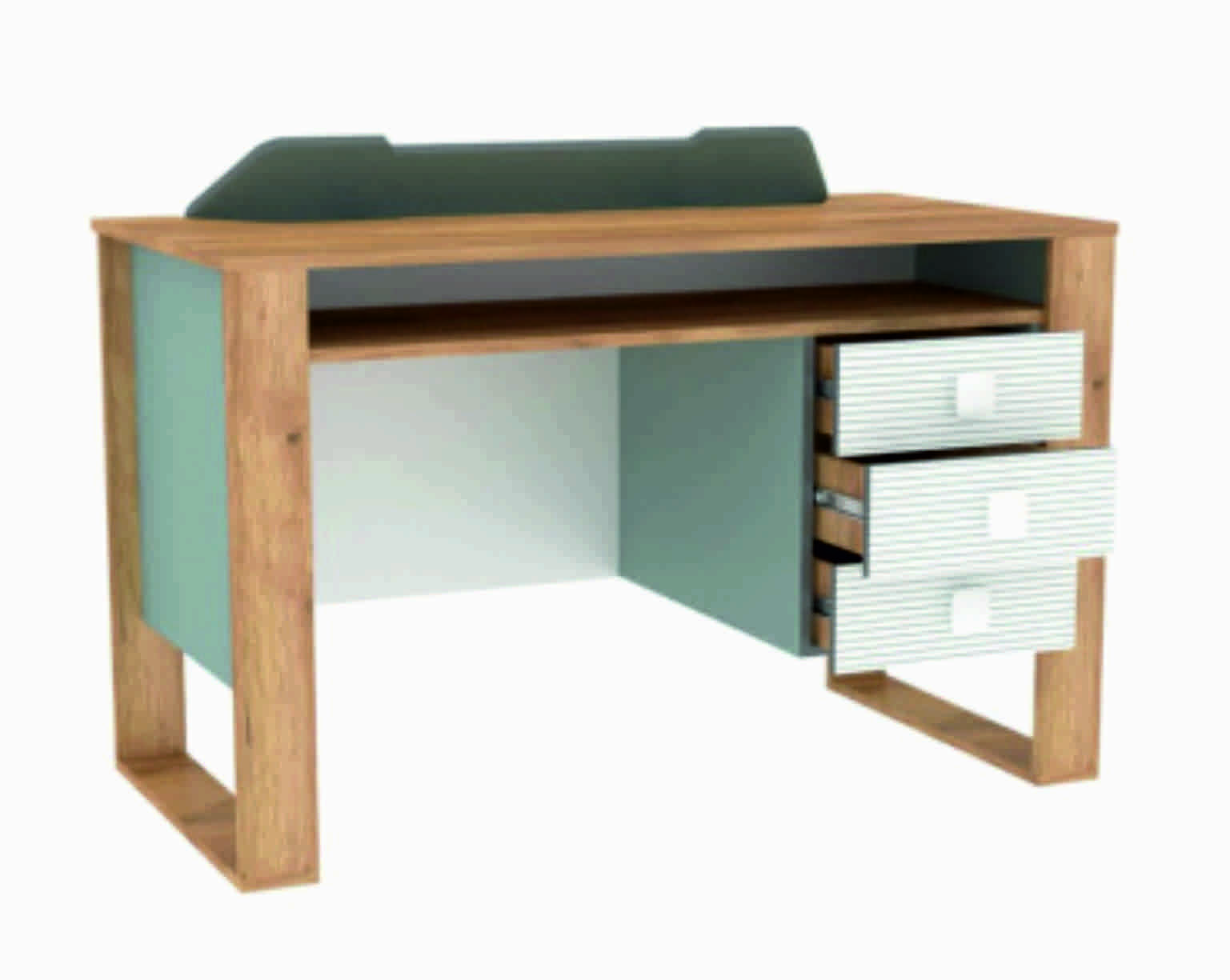 Габаритные размеры  (ШхВхГ), мм1200(±10)х750(±10)х620 (±10)5. Стол для спальниВид материала изготовленияВысококачественный ЛДСП5. Стол для спальниТолщина ЛДСП, ммне менее 165. Стол для спальниКромка ПВХ должна быть в цвет корпуса и фасадовсоответствие5. Стол для спальниТолщина кромки ПВХ, ммне менее 25. Стол для спальниСтолешница должна быть снабжена откидной панелью, за которой располагается ниша с тремя секциями для хранения письменных принадлежностейсоответствие5. Стол для спальниПод столешницей должна располагаться открытая нишасоответствие5. Стол для спальниВысота ниши, ммне менее 965. Стол для спальниСтол должен быть оснащен тумбой с 3 ящиками на направляющих неполного выдвижения                                                                    соответствие5. Стол для спальниГабаритные размеры фасада ящика, мм350х1545. Стол для спальниТумба должна иметь возможность размещения, как с левой, так и с правой стороны столасоответствие5. Стол для спальниЦвет фасадов ящиков и задняя царга стола ["Белый" (на ящиках -лак глянец)]*5. Стол для спальниЦвет боковых вставок опор стола и откидная панель столешницы [«сумеречно голубой»]*5. Стол для спальниРучки -пластиковые, [квадратной формы 60х60мм., цвет-белый]* соответствие5. Стол для спальниМаксимальная нагрузка на ящик, кгне менее 155. Стол для спальниМаксимальная нагрузка  на полку, кгне менее 155. Стол для спальниМаксимальная нагрузка столешницу, кгне менее 156. Стеллаж для спальни, тип 1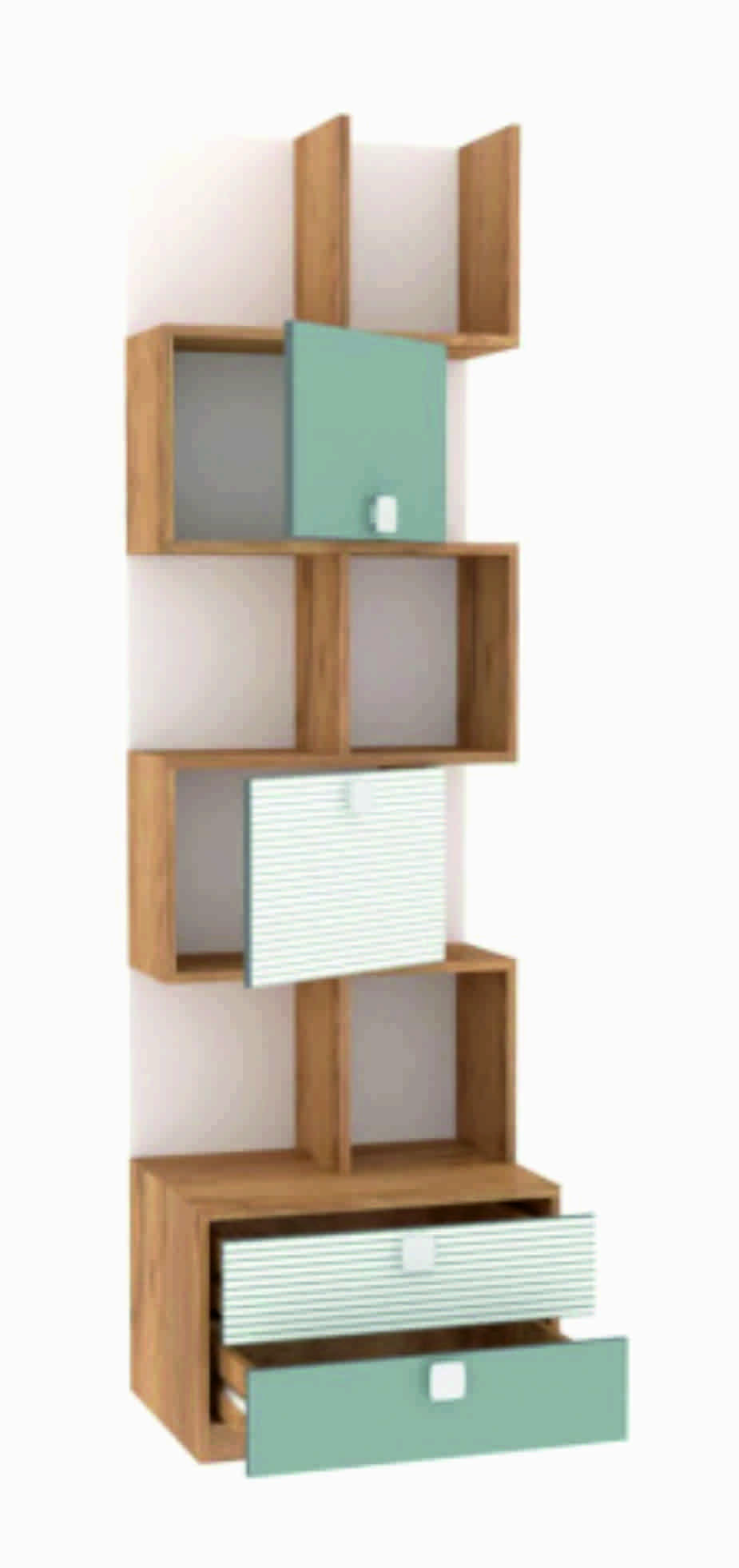 Габаритные размеры  (ШхВхГ), мм600(±10)х2092(±10)х460(±10)6. Стеллаж для спальни, тип 1Вид материала изготовленияВысококачественный ЛДСП6. Стеллаж для спальни, тип 1Толщина ЛДСП, ммне менее 166. Стеллаж для спальни, тип 1Кромка ПВХ корпуса и дверей должна быть в цвет ЛДСПсоответствие6. Стеллаж для спальни, тип 1Толщина кромки ПВХ, ммне менее 26. Стеллаж для спальни, тип 1Внизу стеллажа должны располагаться 2 ящика на направляющих неполного выдвижениясоответствие6. Стеллаж для спальни, тип 1Габаритные размеры фасадов ящиков, мм594х156 (±5)6. Стеллаж для спальни, тип 1Над нижними ящиками должна располагаться система из полок и перегородок, образующих ниши для хранения: 2 ниши за распашными фасадами и открытые секции, высотой 328(±5)ммсоответствие6. Стеллаж для спальни, тип 1Габаритные размеры ниши, мм396х328(±5)6. Стеллаж для спальни, тип 1Цвет фасада ящиков и дверей[«Белый» с рисунком лак глянец и цвет «сумеречный голубой» лак глянец]*6. Стеллаж для спальни, тип 1Ручки -пластиковые, [квадратной формы 60х60мм., цвет-белый]*соответствие6. Стеллаж для спальни, тип 1Цвет задней стенки системы из полок и перегородок выполненные из ЛДСП[«Белый» лак глянец]* 6. Стеллаж для спальни, тип 1Максимальная нагрузка на полку, кгне менее 156. Стеллаж для спальни, тип 1Максимальная нагрузка на ящик, кгне менее 156. Стеллаж для спальни, тип 1Стеллаж должен быть оснащен регулируемыми по высоте опорами в диапазоне 15 (±1)ммсоответствие7. Стеллаж для спальни, тип 2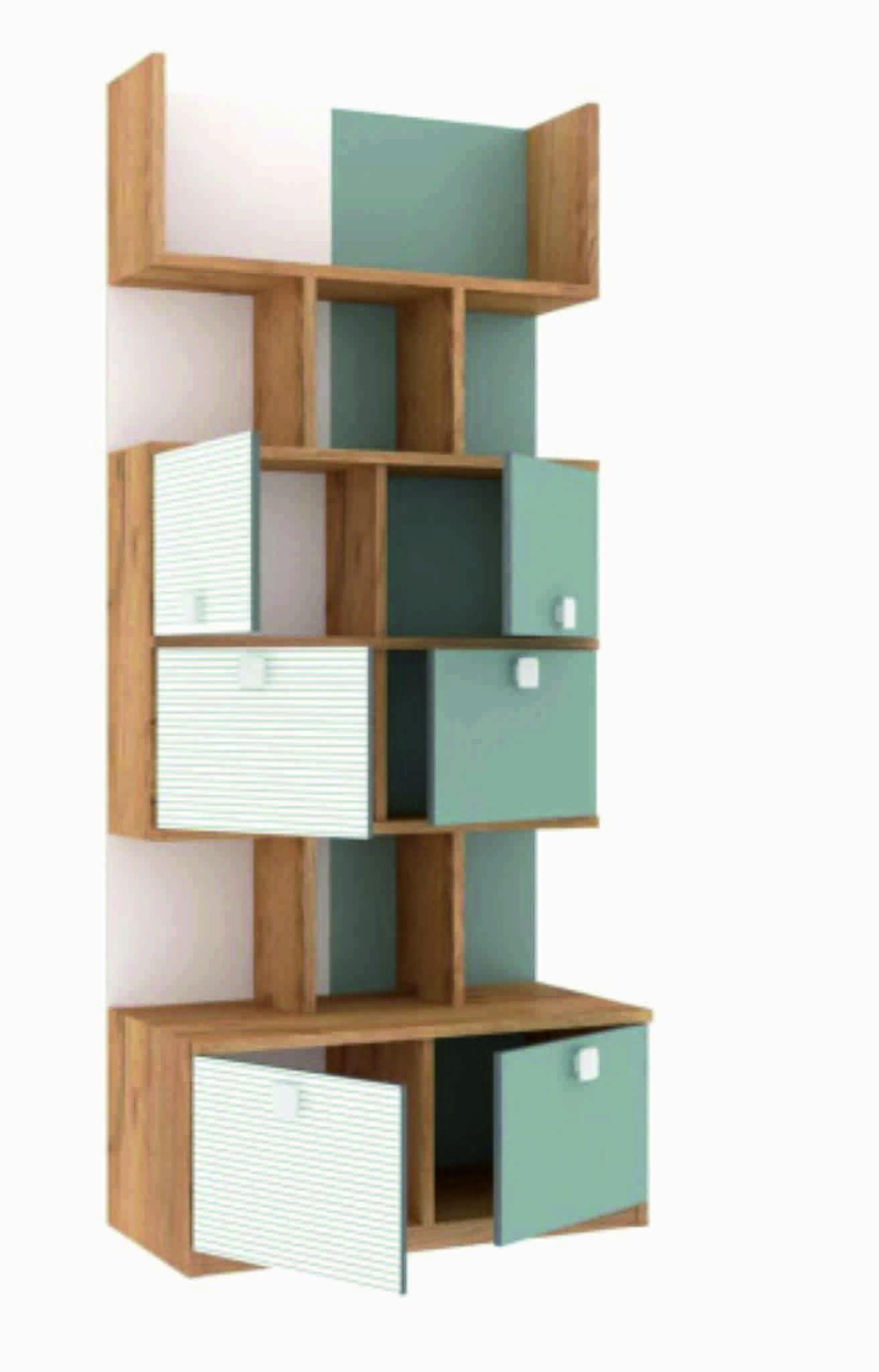 Габаритные размеры  (ШхВхГ), мм900(±10)х2092(±10)х460(±10)7. Стеллаж для спальни, тип 2Вид материала изготовленияВысококачественный ЛДСП7. Стеллаж для спальни, тип 2Толщина ЛДСП, ммне менее 167. Стеллаж для спальни, тип 2Кромка ПВХ корпуса и фасада должна быть в цвет ЛДСПсоответствие7. Стеллаж для спальни, тип 2Толщина кромки ПВХ, ммне менее 27. Стеллаж для спальни, тип 2В нижней части стеллажа должны располагаться две нишисоответствие7. Стеллаж для спальни, тип 2Габаритные размеры ниши, мм424х302(±10)7. Стеллаж для спальни, тип 2Ниши должны закрываться  распашными дверями.соответствие7. Стеллаж для спальни, тип 2Над нишами, расположенными в нижней части стеллажа, должна располагаться система из полок и перегородок, образующих ниши для хранения: четыре ниши размером не менее 424х328 мм за распашными дверями и открытые секции, высотой не менее 328 мм7. Стеллаж для спальни, тип 2Цвет фасада дверей[«Белый» с рисунком лак глянец и цвет «сумеречный голубой» лак глянец]*7. Стеллаж для спальни, тип 2Ручки -пластиковые, [квадратной формы 60х60мм., цвет-белый]*соответствие7. Стеллаж для спальни, тип 2Цвет задней стенки системы полок и перегородок выполненные из ЛДСП [2-х цветов: «Белый» лак глянец и «сумеречный голубой» лак глянец]*7. Стеллаж для спальни, тип 2Максимальная нагрузка на полку, кгне менее 157. Стеллаж для спальни, тип 2Стеллаж должен быть оснащен регулируемыми по высоте опорами в диапазоне 15 (±1)ммсоответствие